LÍNGUA PORTUGUESA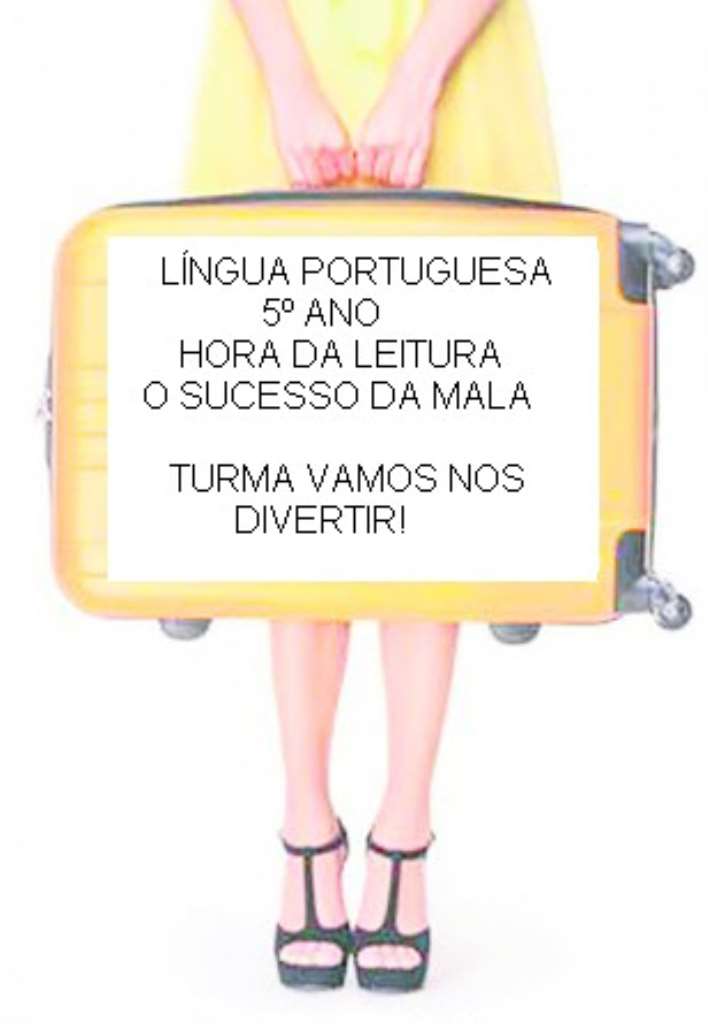                           O sucesso da mala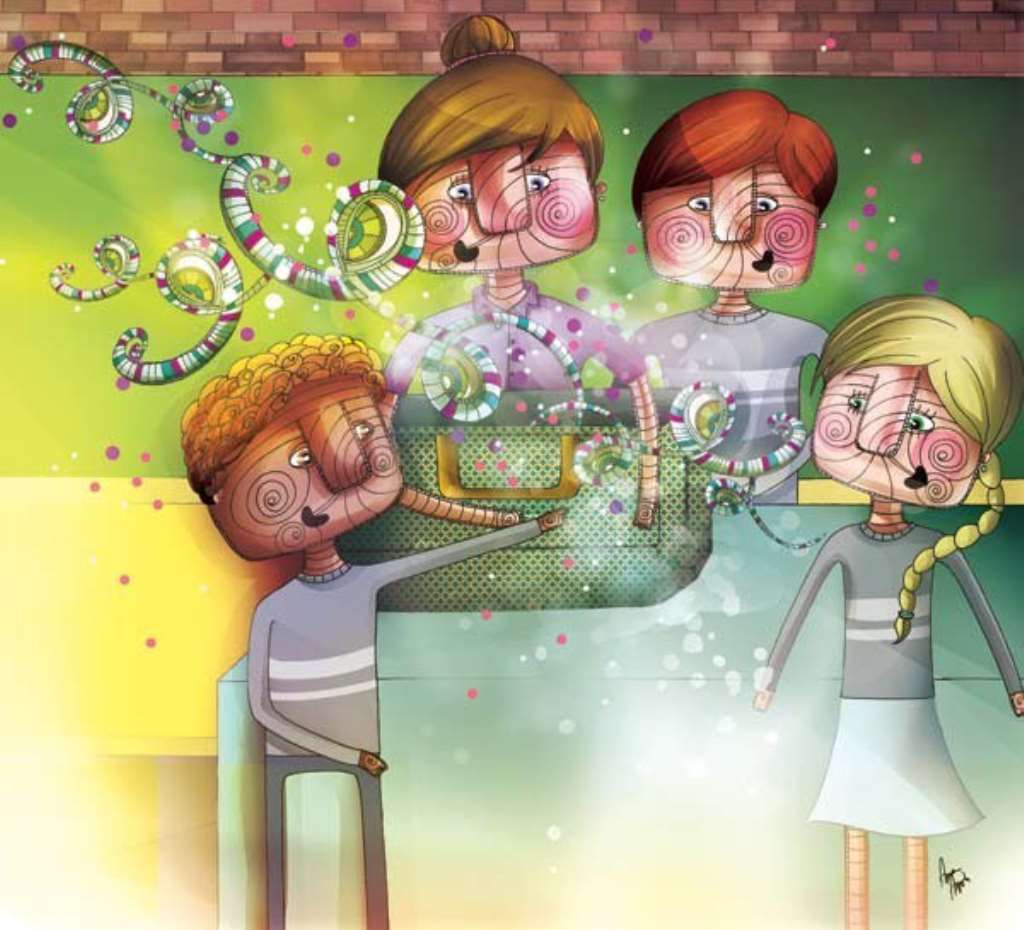 Respiro ofegante. Trago nas mãos uma pequena mala e uma agenda tinindo de nova. É meu primeiro dia de aula. Venho substituir uma professora que teve que se ausentar “por motivo de força maior”. Entro timidamente na sala dos professores e sou encarada por todos. Uma das colegas, tentando me deixar mais à vontade, pergunta:– É você que veio substituir a Edith?– Sim – respondo num fio de voz.– Fala forte, querida, caso contrário vai ser tragada pelos alunos – e morre de rir.E a equipe toda se diverte com a minha cara.– Ela nem imagina o que a espera, não é mesmo?Convidada a me sentar, aceito para não parecer antipática. Eles continuam a conversar como se eu não estivesse ali. Até que, finalmente, toca o sinal. É hora de começar a aula. Pego meu material e percebo que me olham curiosos para saber o que tenho dentro da mala. Antes que me perguntem, acelero o passo e sigo para a sala de aula. Entro e vejo um montão de olhinhos curiosos a me analisar que, em seguida, se voltam para a maleta. Eu a coloco em cima da mesa e a abro sem deixar que vejam o que há lá dentro.– O que tem aí, professora?– Em breve vocês saberão.No fim do dia, fecho a mala, junto minhas coisas e saio. No dia seguinte, me comporto da mesma maneira, e no outro e no noutro… As aulas correm bem e sinto que conquistei a classe, que participa com muito interesse. Os professores já não me encaram. A mala, porém, continua sendo alvo de olhares curiosos.Chego à escola no meu último dia de aula. A titular da turma voltará na semana seguinte. Na sala dos professores ouço a pergunta guardada há tantos dias:– Afinal, o que você guarda de tão mágico dentro dessa mala que conseguiu modificar a sala em tão pouco tempo?– Podem olhar – respondo, abrindo o fecho.– Mas não tem nada aí! – comentam.– O essencial é invisível aos olhos. Aqui guardo o meu melhor.Todos ficam me olhando. Parecem estar pensando no que eu disse. Pego meu material, me despeço e saio.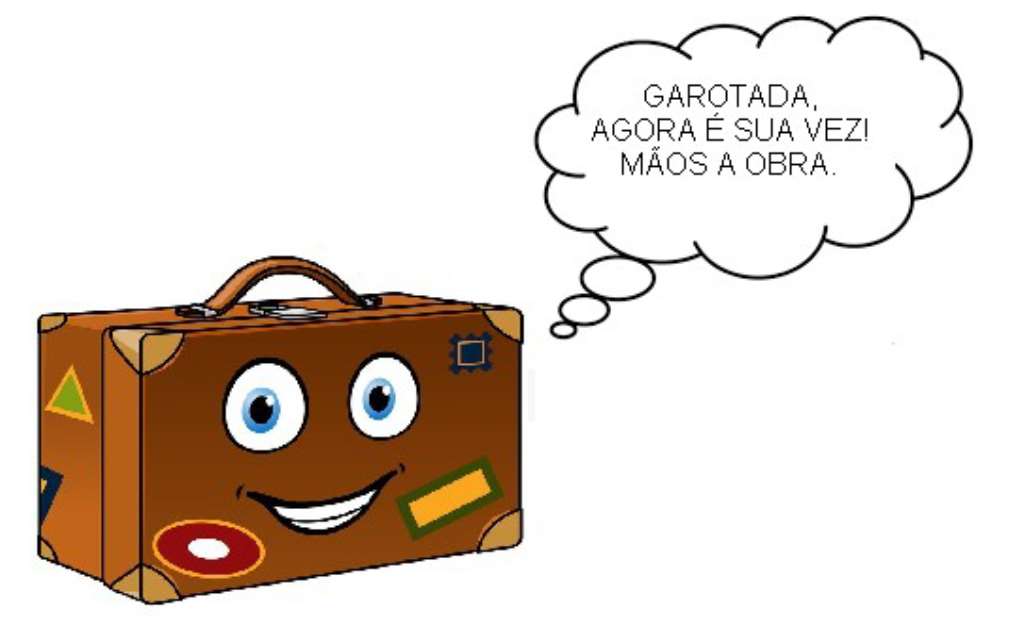 QUESTÕESEscreva no  caderno( que você está estudando em casa) as questões abaixo e responda pesquisando o texto: O SUCESSO DA MALA.1) Qual é o título do texto?2) Quem é o autor da história?3) Quantos parágrafos há no texto?4) Quem é o narrador da história?5) Como a professora foi recebida pelos colegas?6) O que a professora fez ao entrar na sala de aula?7) O que tinha dentro da mala da professora?8) Em sua opinião o que a professora quis dizer com a frase “O essencial é invisível aos olhos. Aqui guardo o meu melhor.”MATEMÁTICAA REPRESENTAÇÃO DOS NÚMEROS NATURAISPense em como você contaria os degraus ao subir uma escada ou quantos lápis há em seu estojo. É como se você estivesse pensando na sequência dos números naturais:0, 1, 2, 3, 4, ….Para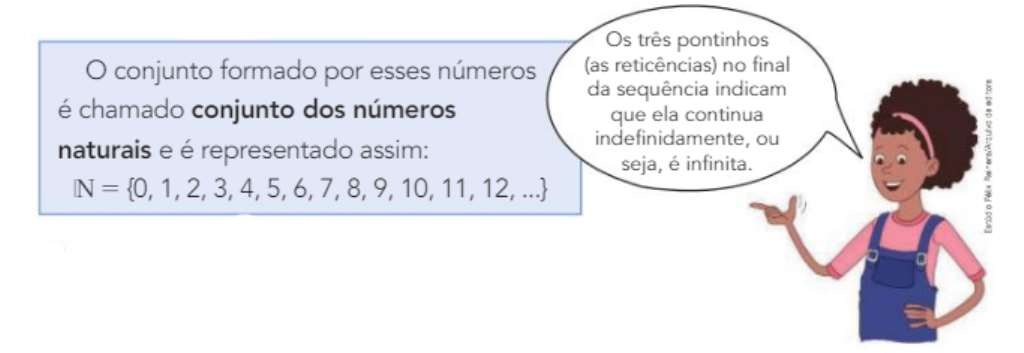 Para representar qualquer número natural no sistema de numeração decimal, usamos 10 símbolos, chamados de algarismo ou dígitos.Escreva-os em seu caderno:1- Observe e conte os agrupamentos de 10 em 10, como quando contamos as estrelinhas no exemplo abaixo.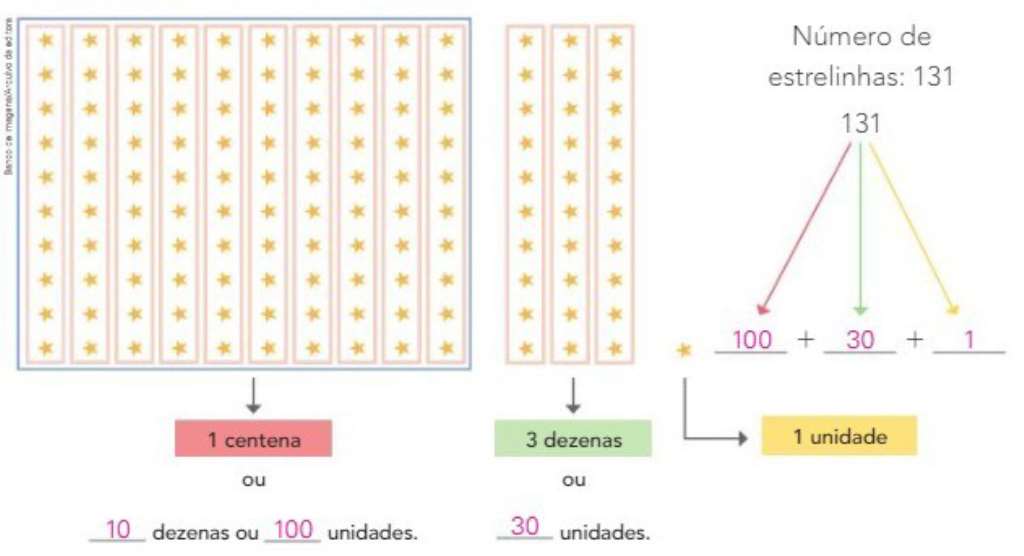 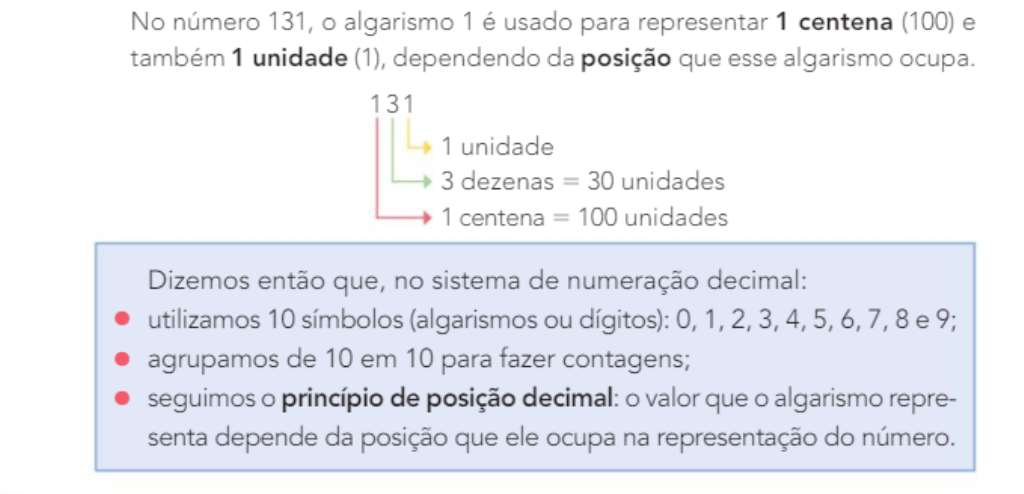 2- Agora é a sua vez! Observe as peças do material dourado e complete o valor que cada uma representa. Registre o resultado em seu caderno.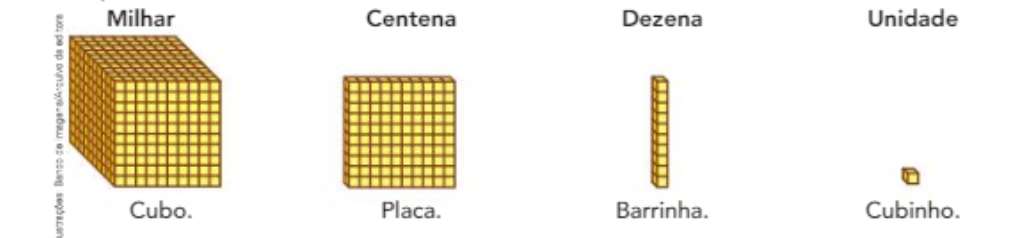 _________unidades     _______ unidades       _______ unidades     ______ unidades3- Identifique o número representado pelo material dourado em cada item e registre em seu caderno o resultado: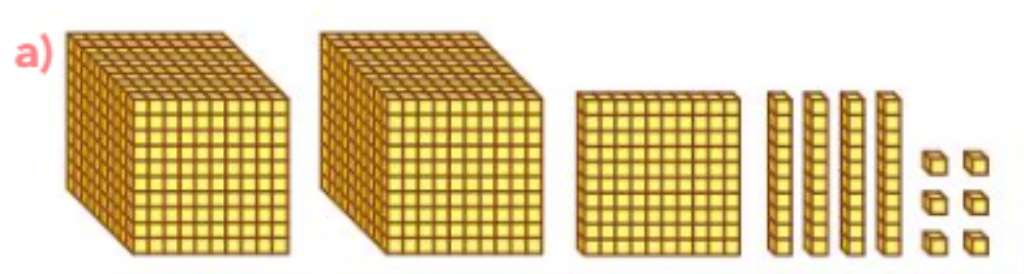 ( ) 2056( ) 2146( ) 3146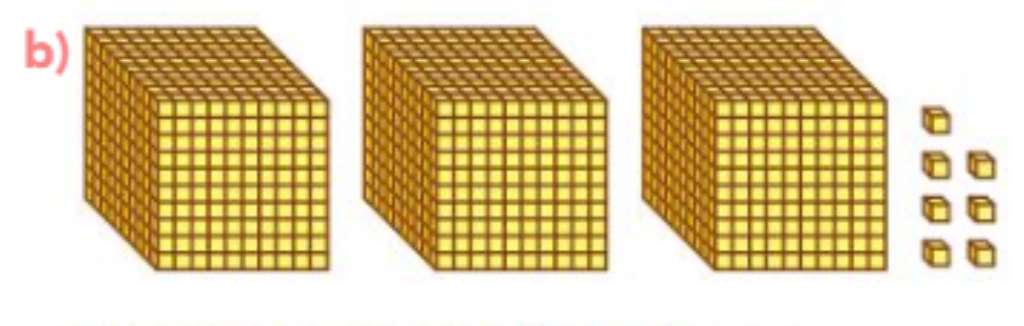 ( ) 307( ) 2170( ) 3007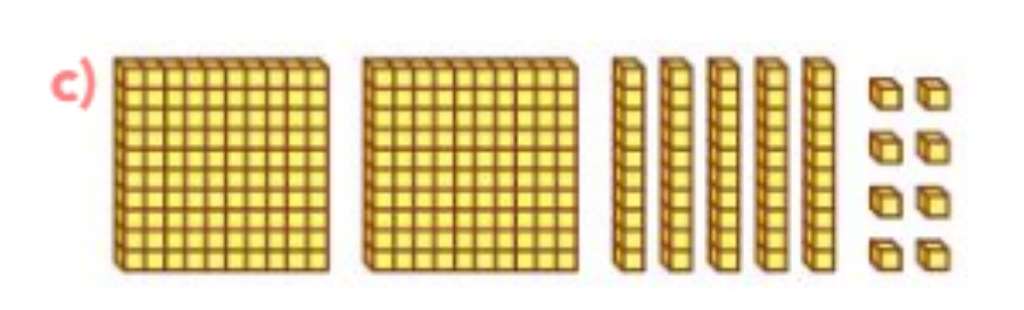 ( ) 258( )2058( ) 25804- Utilizando esses números 341.926.875, reescreva e responda as questões abaixo no seu caderno:A) Ele é formado por quantos algarismos?(a) 7(b) 8(c) 9B) Qual é o antecessor desse número?C) Qual é o sucessor desse número?D) Qual é o menor algarismo?E) Qual é o maior algarismo?F) Quais algarismos são pares?G) Quais algarismos são ímpares?H) Forme três números utilizando os números pares da resposta da questão “F”:I) Forme três números utilizando os números da resposta da questão letra “G”: